Зона развития 1 «А»класса – кабинет № 318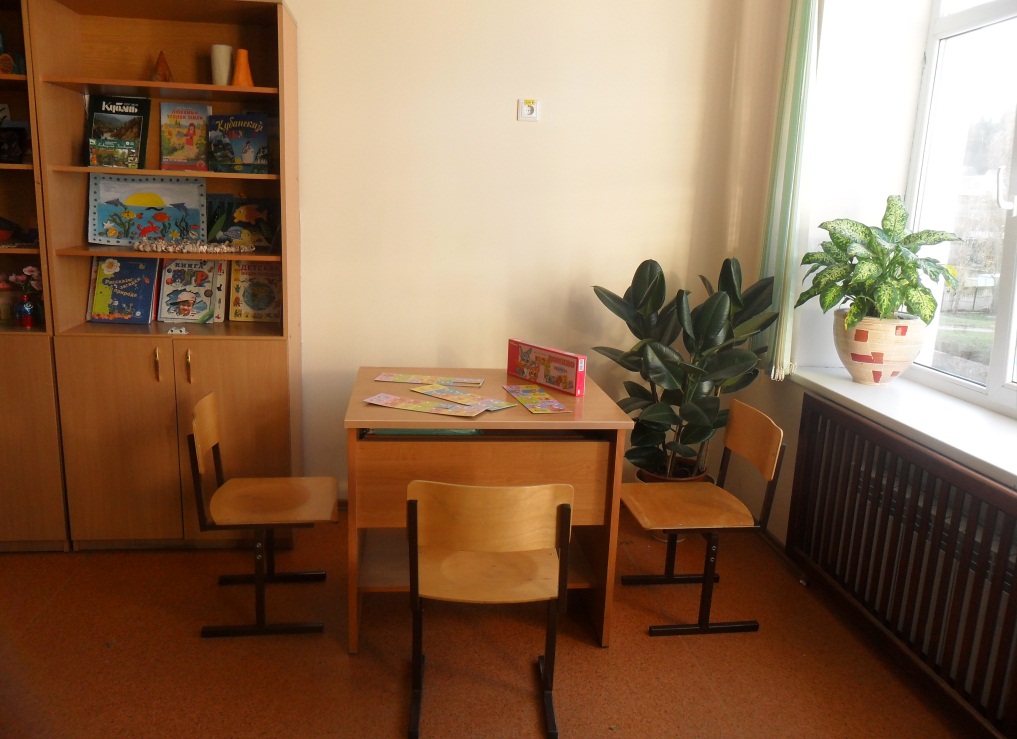                                            Кабинет № 318 – 1 «А»  класс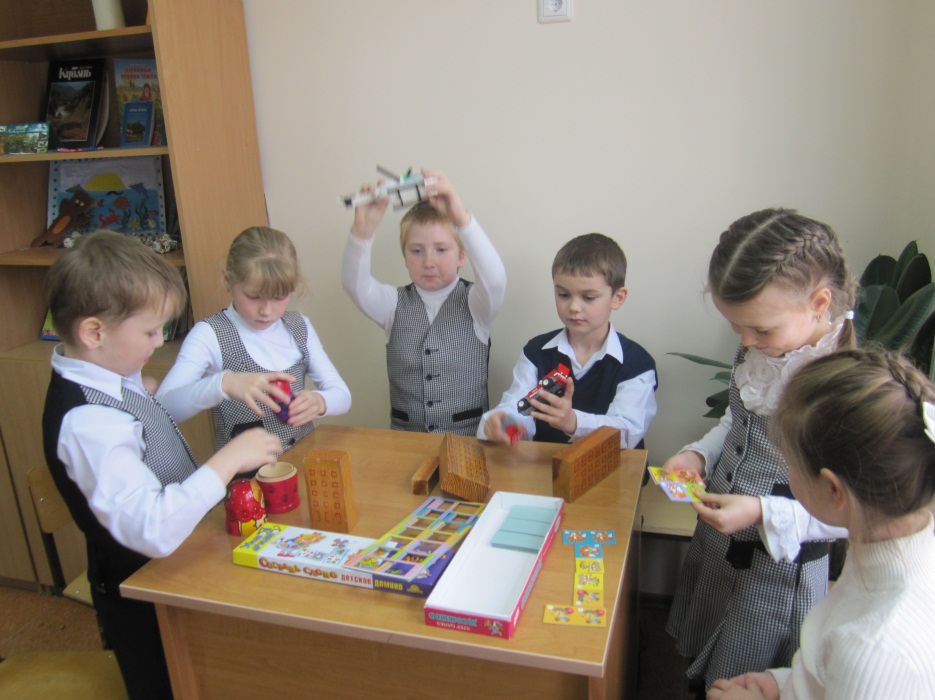 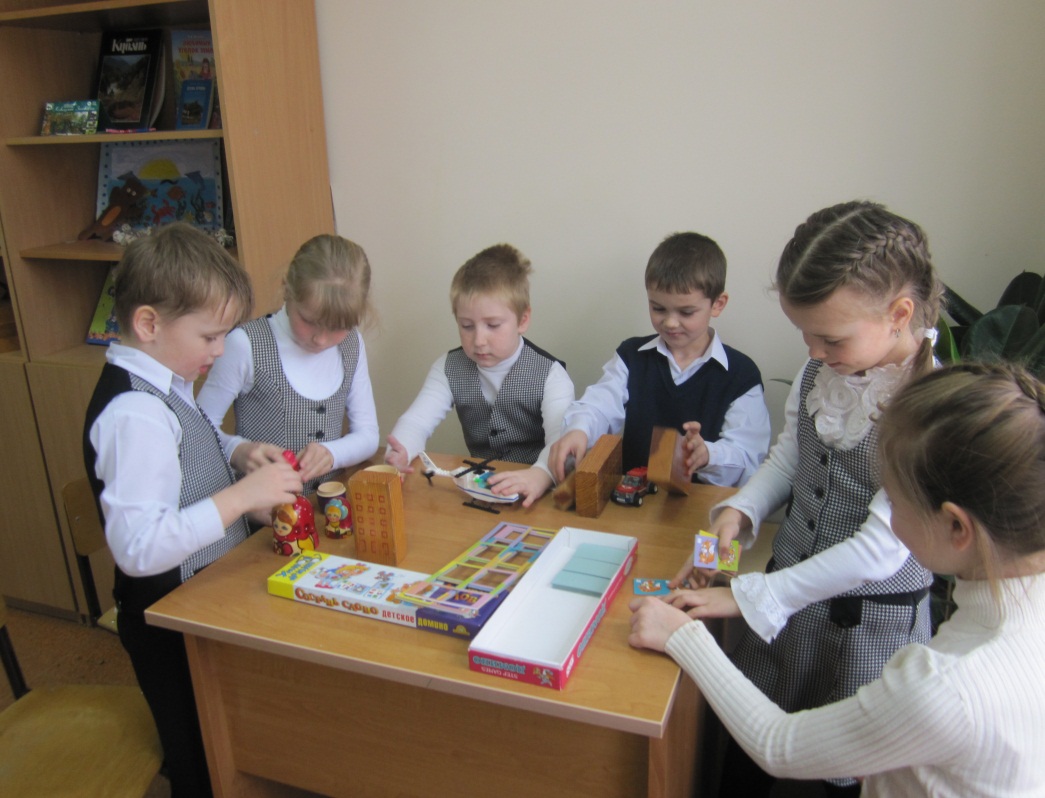 Зона развития 1 «Б» класса – кабинет № 208 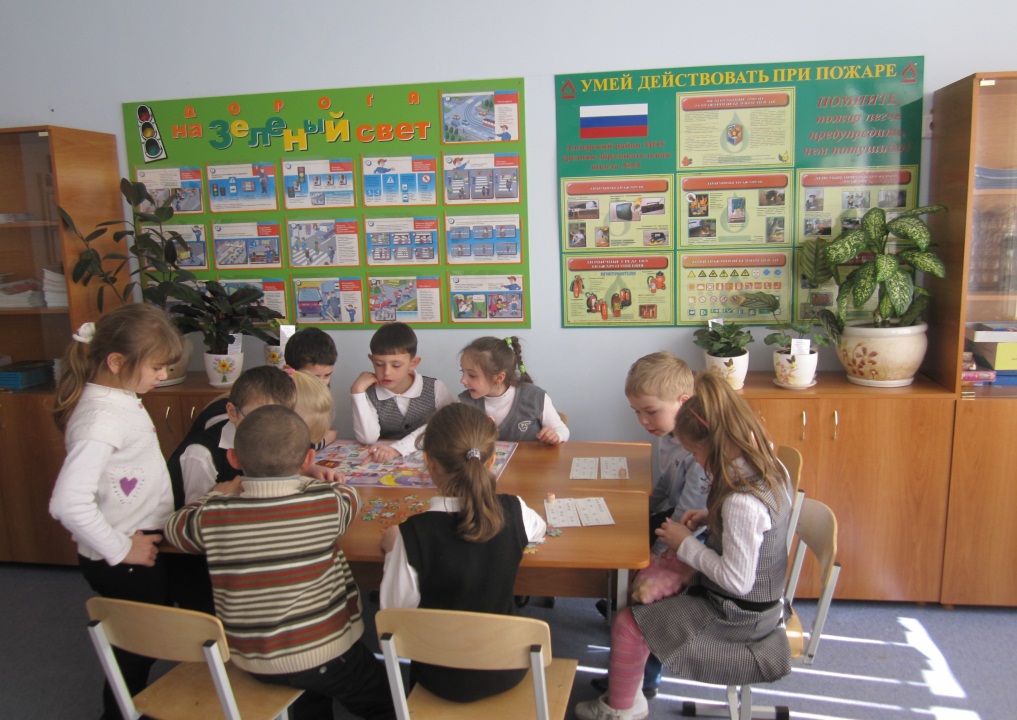                                    Кабинет № 208 – 1 «Б»  класс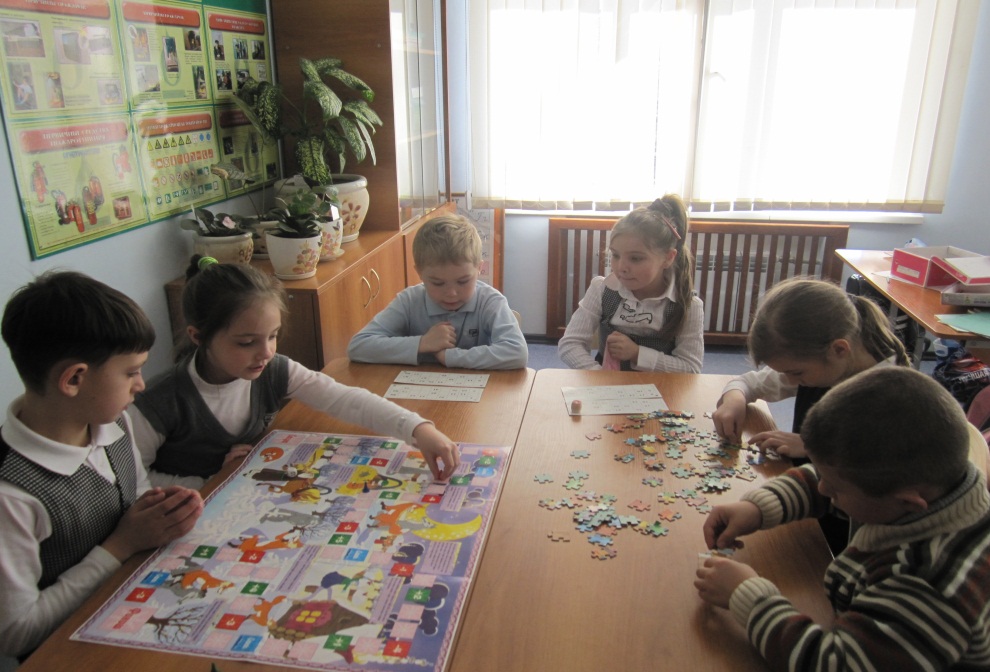 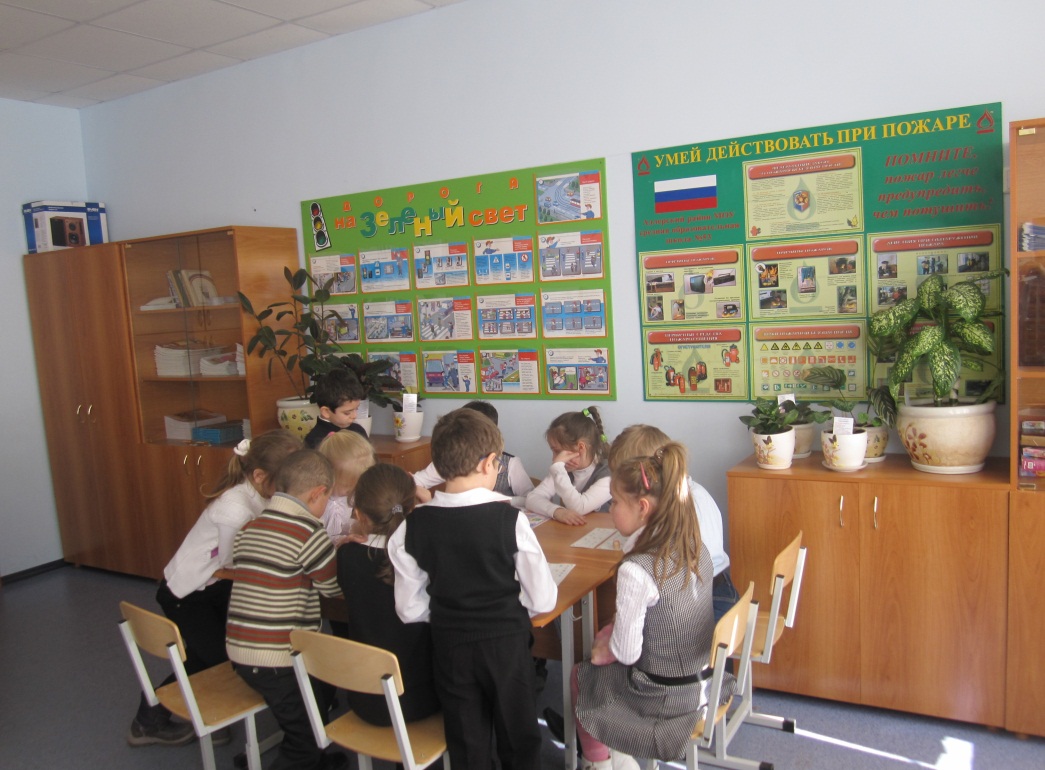 Зона развития 1 «В» класса – кабинет № 211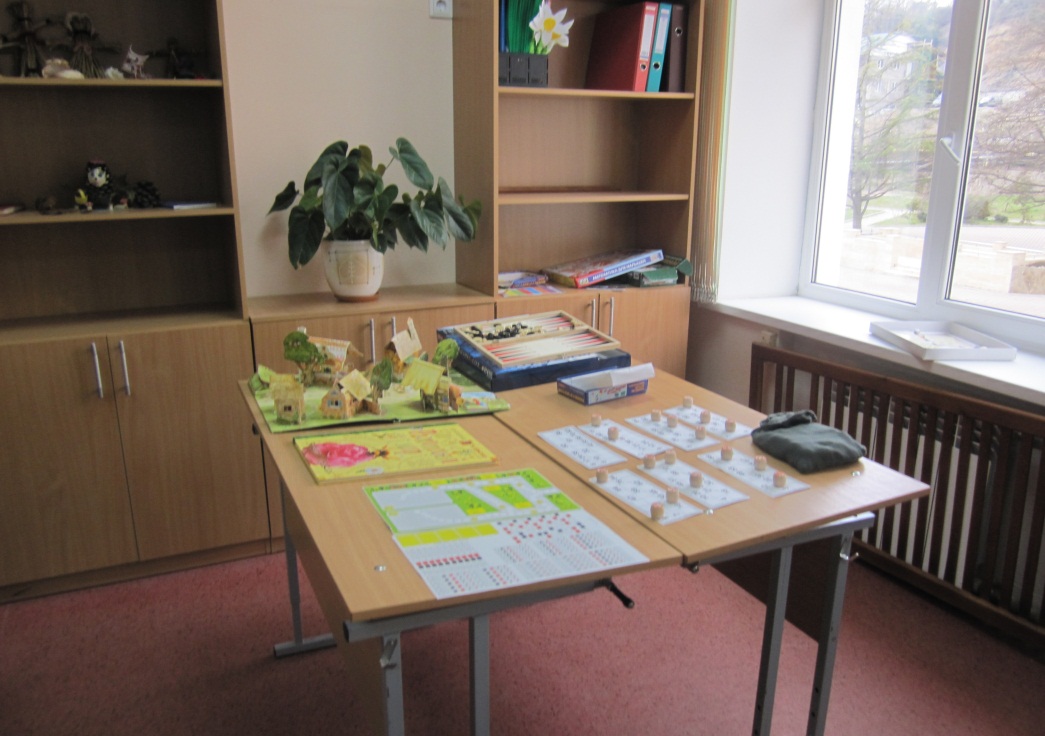 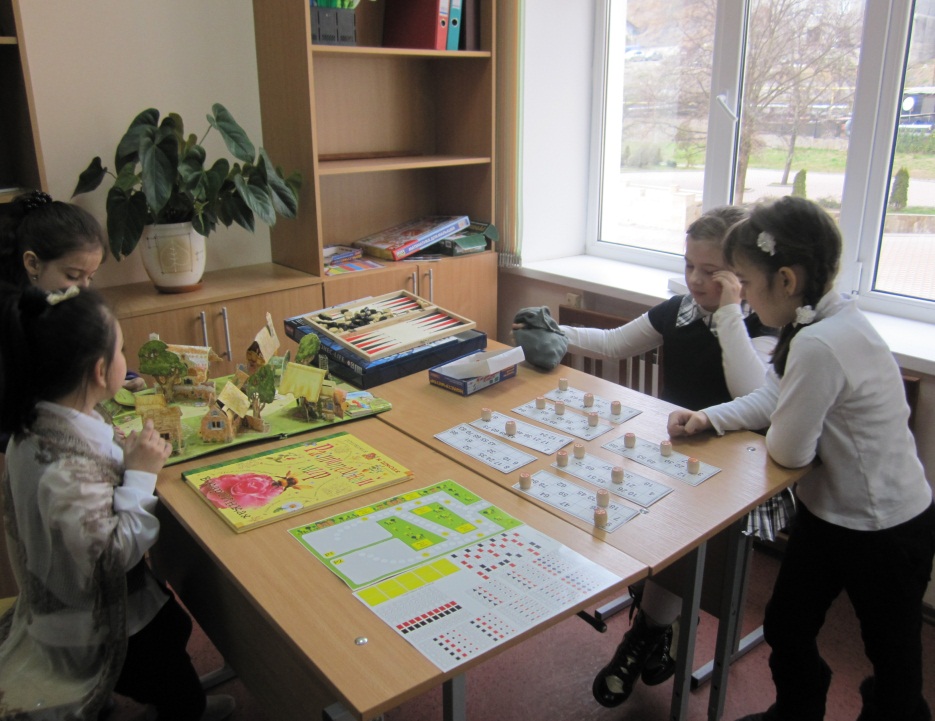 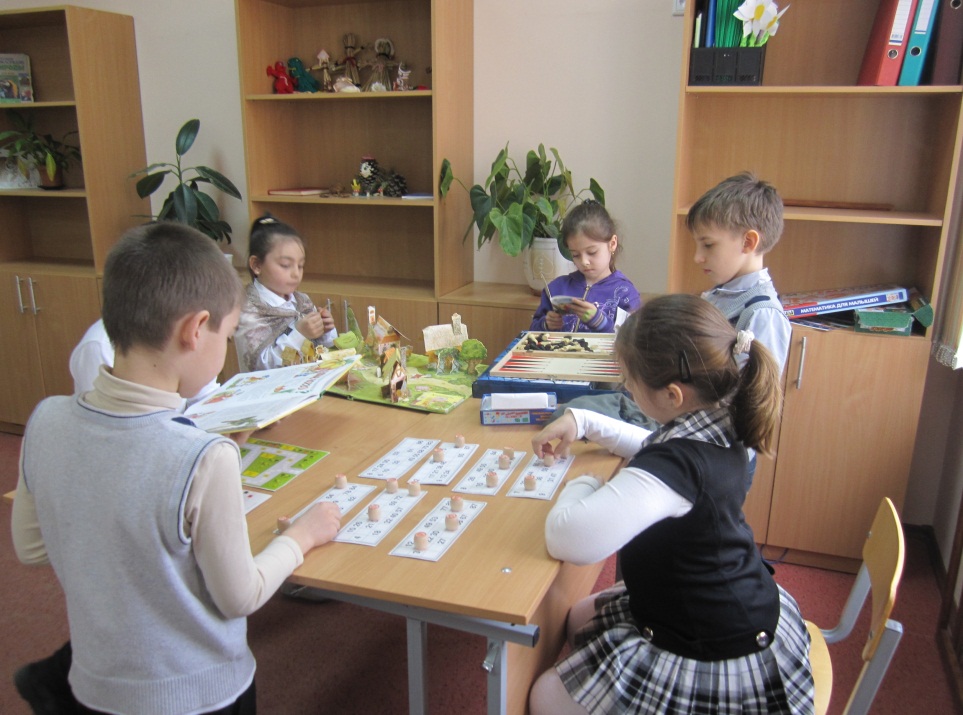 Зона развития 1 «Г» класса – кабинет № 210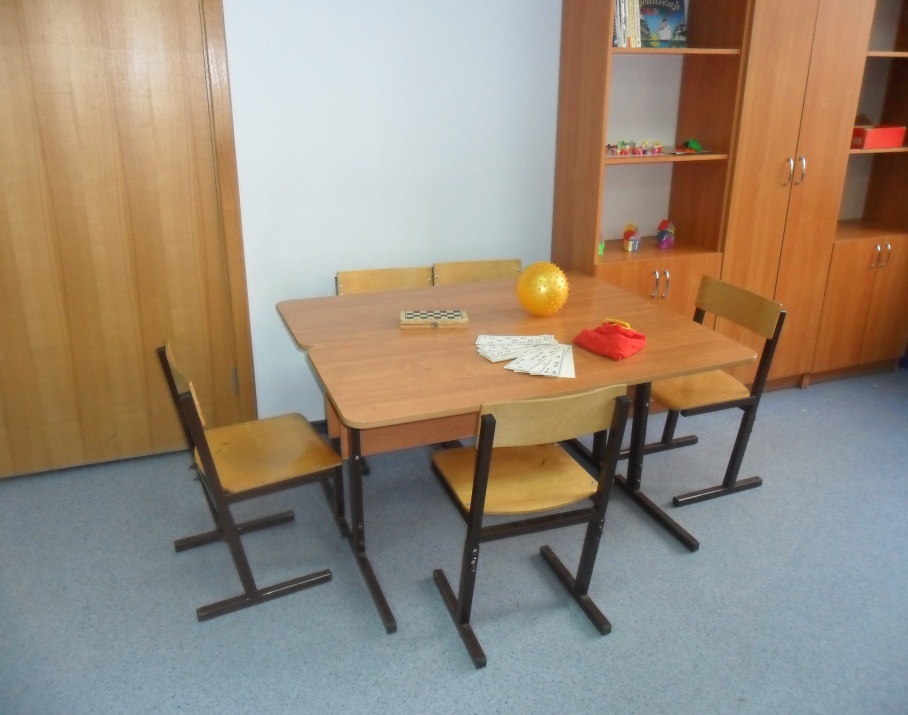 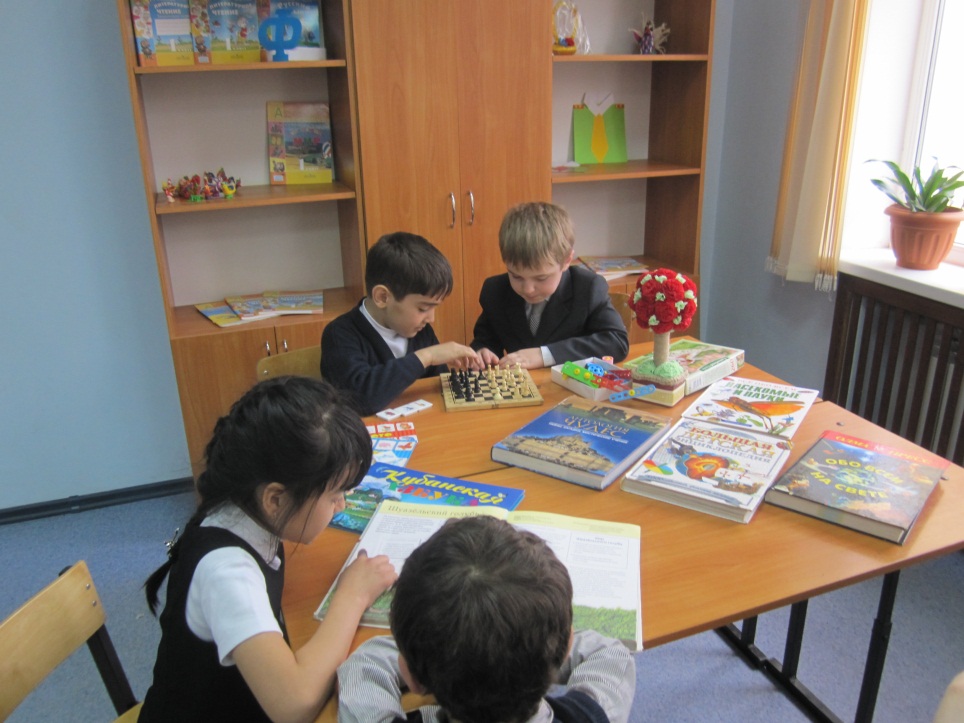 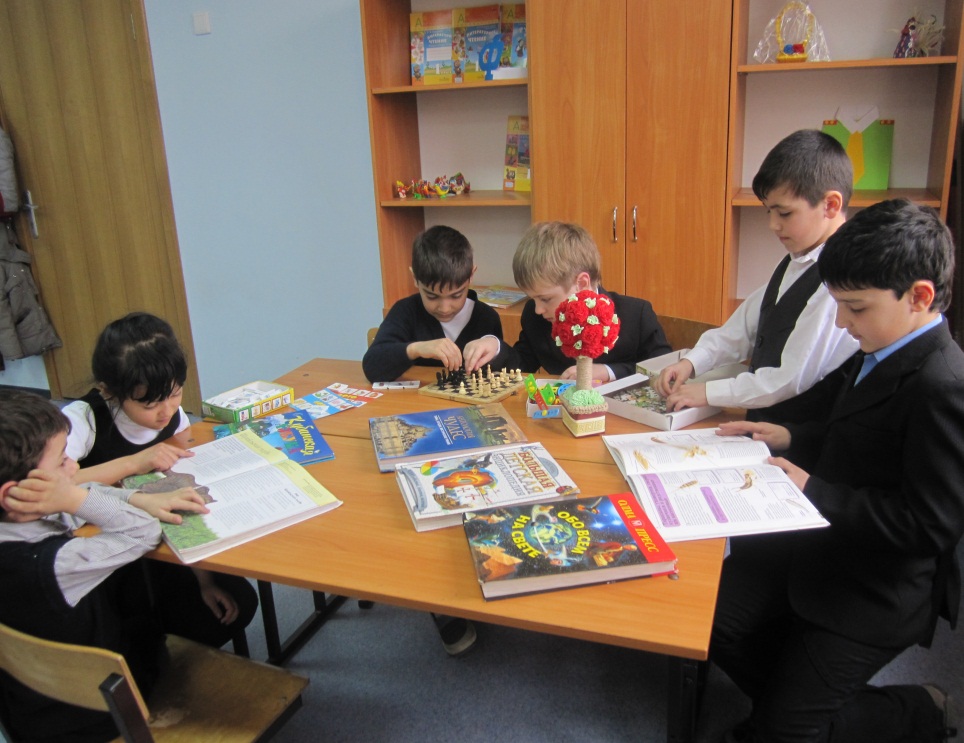 